All in for Health: Jackson & Josephine Counties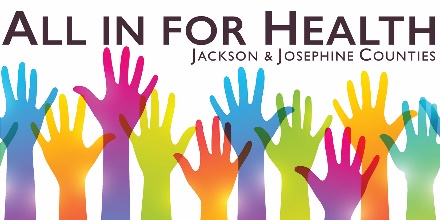 Organizational Objective Submission FormDefinitions are listed on the back of this form. Please see form instruction sheet and the All in for Health Handbook for additional guidance in completing this form. For All in for Health internal use onlyDefinitionsCHIP Priority Area: Broad, health-related areas for CHIP work identified through the collaborative prioritization process and specified in the CHIP document. Example: Parenting Support and Life Skills (CHIP p. 24-28)CHIP Goal: Long-range statement of desired community health or wellbeing outcomes within a CHIP priority area. Determined collaboratively and specified in the CHIP document.Example: Families have ample healthy and affordable food (CHIP p. 27)CHIP Strategy: General approaches that will be utilized to achieve a goal. Determined collaboratively and specified in the CHIP document.Example: Increase access to health foods for children and families (CHIP p. 27)Organizational Objective: Short to intermediate outcome statements of desired organizational or collaborative activities. Determined by individual organizations. They should be Specific, Measurable, Achievable, Relevant, and Time-oriented (SMART).Example: By June 2022 Oregon State University Family + Community Health faculty and staff will work with community partners to expand acceptance and utilization of Double Up food Bucks at 2 growers markets in Jackson and Josephine counties.Objective Process Measure: Indicator(s) that quantify the achievement of an organizational objective. Determined by individual organizations.Example: Number of new growers’ markets accepting Double Up Food BucksProcess Measure Target: Numerical “goal” for the objective process measure. Determined by individual organizations.Example: 2Action Step: Activity that needs to be completed to accomplish an organizational objective. Determined by individual organizations. Action steps should be detailed, specific, and arranged in chronological order. Example: Identify growers’ markets not currently accepting Double Up BucksAction Step Process Measure: Indicator(s) that quantify the achievement of an action step. Determined by individual organizations.Example: Number of growers’ markets identifiedOrganization(s): Organization(s): Organization(s): Organization(s): Organization(s): CHIP Priority Area: Behavioral Health Housing Parenting & Life SkillsCHIP Goal:CHIP Goal:CHIP Goal:CHIP Strategy:Organizational Objective:Organizational Objective:Organizational Objective:Organizational Objective:Organizational Objective:Objective Process Measure:Objective Process Measure:Objective Process Measure:Objective Process Measure:Process Measure Target:Action StepsAction StepsWhenWhenAction Step Process Measure1.1.2. 2. 3.3.4.4.Are data for all measures readily available or easily obtainable?       Yes      NoIf “no”, please explain in Notes/Comments section below and outline a proposed process for getting to “yes”Are data for all measures readily available or easily obtainable?       Yes      NoIf “no”, please explain in Notes/Comments section below and outline a proposed process for getting to “yes”Are data for all measures readily available or easily obtainable?       Yes      NoIf “no”, please explain in Notes/Comments section below and outline a proposed process for getting to “yes”Are data for all measures readily available or easily obtainable?       Yes      NoIf “no”, please explain in Notes/Comments section below and outline a proposed process for getting to “yes”Are data for all measures readily available or easily obtainable?       Yes      NoIf “no”, please explain in Notes/Comments section below and outline a proposed process for getting to “yes”Primary Contact/Person Responsible for Reporting Name: Title: Organization: E-mail: Phone: 	Primary Contact/Person Responsible for Reporting Name: Title: Organization: E-mail: Phone: 	Primary Contact/Person Responsible for Reporting Name: Title: Organization: E-mail: Phone: 	Alternate Contact Name: Title: Organization: E-mail: Phone: Alternate Contact Name: Title: Organization: E-mail: Phone: Notes/Comments:Notes/Comments:Notes/Comments:Notes/Comments:Notes/Comments:Has leadership from your organization reviewed and approved this proposal?      Yes      NoHas leadership from your organization reviewed and approved this proposal?      Yes      NoHas leadership from your organization reviewed and approved this proposal?      Yes      NoHas leadership from your organization reviewed and approved this proposal?      Yes      NoHas leadership from your organization reviewed and approved this proposal?      Yes      NoReceived by:    Date received: Reviewed for completeness               Date reviewed: Added to action plan                           Date added: Comments: